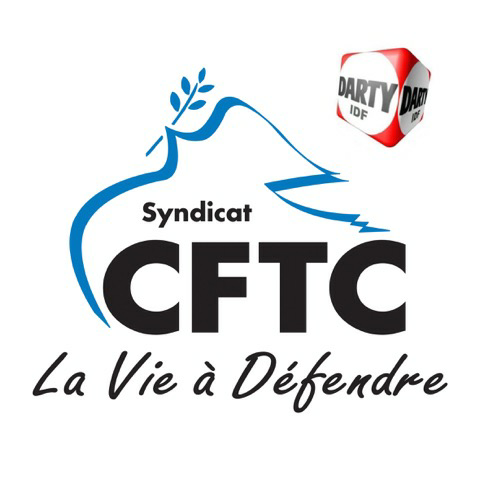 Compte Personnel de FormationNe perdez pas vos heures DIF !IMPORTANT A SAVOIRLes salariés qui travaillaient avant 2014 ont la possibilité jusqu’au 30 juin 2021 pour transférer les heures DIF (Droit individuel à la formation) vers le nouveau dispositif le CPF (compte personnel de formation).Au-delà du 30 juin 2021, les heures DIF seront perduesLes heures acquises au titre du DIF peuvent être utilisées au titre du CPF pour financer une formation (ex : Permis B, Permis poids lourds, ...).Procédure :Aller sur www.moncompteformation.gouv.fr cliquer sur créer un compteRenseigner le Nom de naissance, mail, adresse postale, téléphone et diplôme, choisir un mot de passe pour créer le compte Validé le contrôle de sécurité (Captcha)Connectez-vous / Identifiant : Numéros de sécurité sociale    Mot de passe : choisi plus hautReportez vos heures DIF sur le compte CPF (comme indiqué ci-dessous) :Cliquez sur « Mes droits formation » (en haut de la page)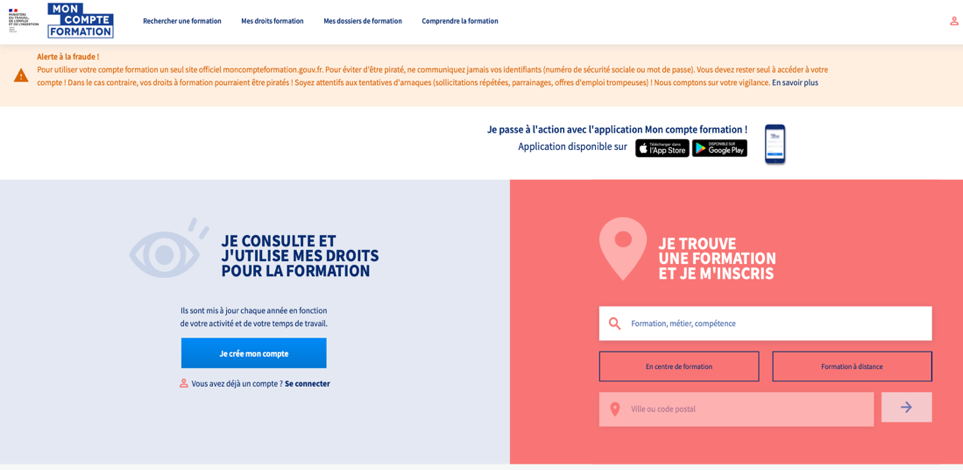 Une fois arrivé sur cette page, cliquez sur « Saisir mon DIF »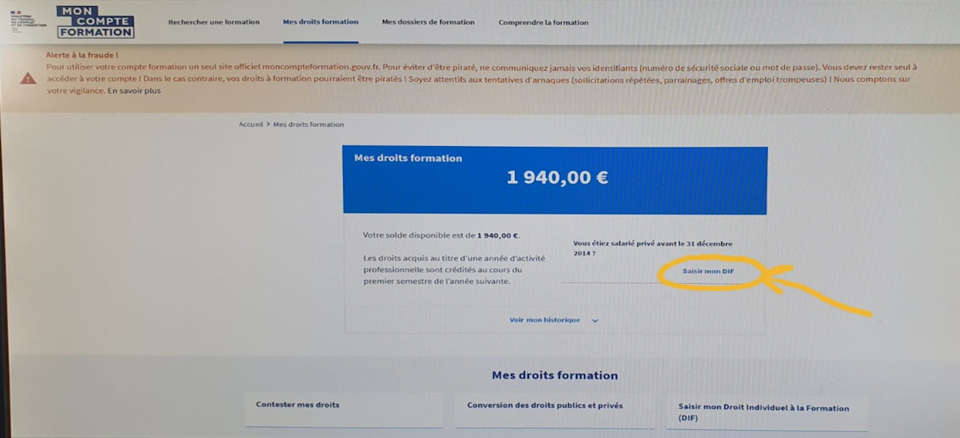 Reportez les heures de DIF indiquées sur votre fiche de paie de janvier 2015.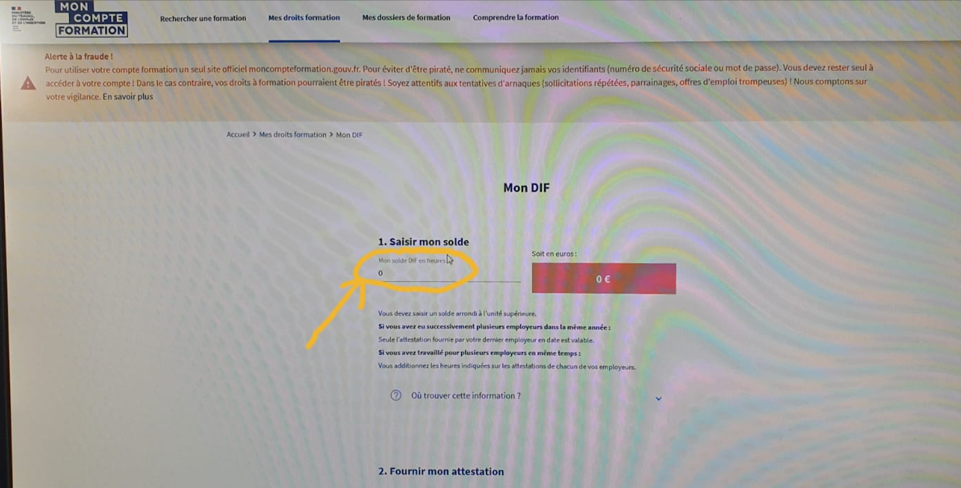 Scannez et joignez votre fiche de paie attestant du nombre d’heures de DIF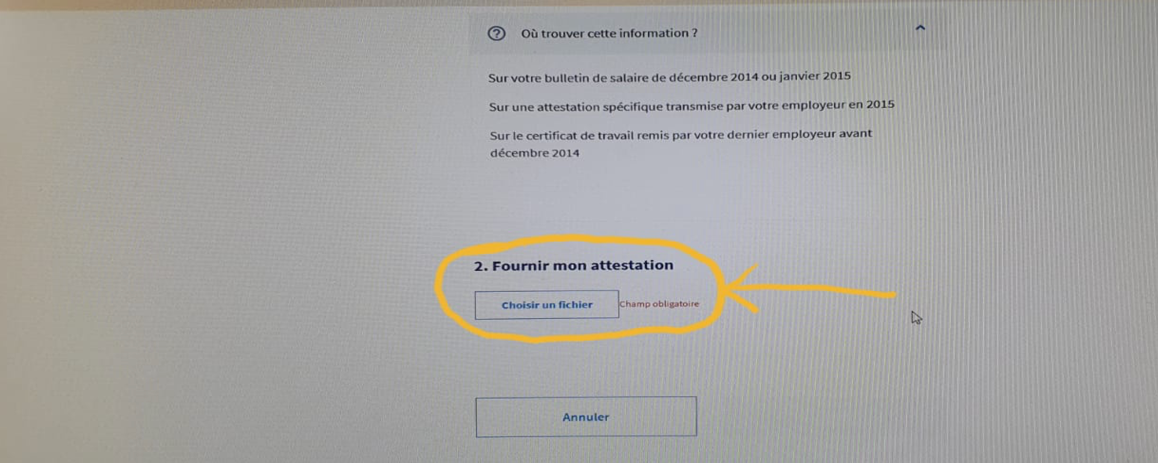 Rappel : Pour avoir le nombre d’heures DIF regardez votre fiche de paie de Janvier 2015 (au verso au bas « Votre Droit Individuel Formation est de … Heures »)Je passe à l'action avec l'application Mon compte formation sur Android et IOSApplication disponible surPour plus d’information n’hésitez pas de contacter vos délégués CFTC www.cftc-dartyidf.fr